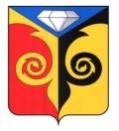 АДМИНИСТРАЦИЯ МЕДВЕДЕВСКОГО СЕЛЬСКОГО ПОСЕЛЕНИЯ Челябинской области ПОСТАНОВЛЕНИЕ ______________________________________________________________  «23» марта 2022г. № 9Об утверждении формы проверочного  листа (списков контрольных вопросов),  применяемого при осуществлении  муниципального контроля в сфере  благоустройства на территории  Медведевского сельского поселения  Кусинского района  В соответствии со статьёй 53 Федерального закона от 31июля 2021года №248-ФЗ «О государственном контроле (надзоре) и муниципальном контроле в Российской Федерации», постановление Правительства Российской Федерации от 27октября 2021года №1844 «Об утверждении требований к разработке, содержанию, общественному обсуждению проектов форм проверочных листов, а утверждению, применению, актуализации форм проверочных листов, а также случаев обязательного применения проверочных листов» и руководствуясь Уставом Медведевского сельского поселения  ПОСТАНОВЛЯЕТ: Утвердить форму проверочного листа (списков контрольных вопросов), применяемого при осуществлении муниципального контроля в сфере благоустройства на территории Медведевского сельского поселения Кусинского района, согласно приложению к настоящему постановлению. Разместить настоящее постановление на официальном сайте администрации Медведевского сельского поселения Кусинского района. Контроль за исполнением данного Постановления оставляю за собойГлава Медведевского  сельского поселения                                  			       И.В. Данилов                                                                                                                        Приложение к  постановлению          Администрации Медведевского           сельского  поселения                                                                                                                 «23»  марта 2022г. № 9 ФОРМА проверочного листа (списка контрольных вопросов), применяемого при осуществлении муниципального контроля в сфере благоустройства на территории Медведевского сельского поселения Кусинского района Челябинской области Реквизиты правового акта об утверждении настоящей формы проверочного листа  (списка контрольных вопросов) (далее - проверочный лист): Постановление Администрации Медведевского сельского поселения Кусинского района Челябинской области от 23.03.2022 № 9 «Об утверждении формы проверочного листа (списков контрольных вопросов), применяемого при осуществлении муниципального контроля в сфере благоустройства на территории    Медведевского сельского поселения Кусинского района Челябинской области». Проверочный лист (список контрольных вопросов), применяется инспектором при проведении плановых проверок в рамках осуществления муниципального контроля в сфере благоустройства на территории Медведевского сельского поселения Кусинского района. Категория риска, класс (категория) опасности,  позволяющие однозначно идентифицироватьсферу применения  проверочного листа: Наименование органа муниципального контроля: 	                                                                                                                                                                                   . Объект муниципального контроля, в отношении которого проводится контрольное (надзорное) мероприятие:                     	                                                                                                                                                             . Фамилия, имя и отчество (при наличии) гражданина или индивидуального предпринимателя, его идентификационный номер налогоплательщика и (или) основной государственный регистрационный номер индивидуального предпринимателя, адрес регистрации гражданина или индивидуального предпринимателя, наименование юридического лица, его идентификационный номер налогоплательщика и (или) основной государственный регистрационный номер, адрес юридического лица (его филиалов, представительств, обособленных структурных подразделений), являющихся контролируемыми лицами: Вид (виды) деятельности юридических лиц, физических лиц их типов и (или) отдельных характеристик: 	                                                                                                                                                                                    . Место проведения плановой проверки с заполнением проверочного листа и(или) указание на используемые юридическим лицом, индивидуальным предпринимателем производственные объекты:  . Реквизиты распоряжения о проведении плановой проверки:  . Учетный номер плановой проверки и дата присвоения учетного номера проверки в едином реестре проверок:  . Должность, фамилия и инициалы должностного лица Администрации Медведевского сельского поселения Кусинского района, проводящего плановую проверку и заполняющего проверочный лист:  . Перечень вопросов, отражающих содержание обязательных требований и (или) требований, установленных законодательством, муниципальными правовыми актами, ответы на которые однозначно свидетельствуют о соблюдении или несоблюдении юридическим лицом, физическим лицом обязательных требований, составляющих предмет проверки: Пояснения и дополнения по вопросам, содержащимся в перечне: Подписи лица (лиц), проводящего (проводящих) проверку: Должность ____________ ______________________/Ф.И.О. С проверочным листом ознакомлен(а): (фамилия, имя, отчество (в случае, если имеется), должность руководителя, иного должностного лица или уполномоченного представителя юридического лица, индивидуального предпринимателя, его уполномоченного представителя) 	" "  20  г.  	 ( подпись) Отметка об отказе ознакомления с проверочным листом: (фамилия, имя, отчество (в случае, если имеется), уполномоченного должностного лица (лиц), проводящего проверку) 	" "  20  г. 	 	 (подпись) Копию проверочного листа получил (а): (фамилия, имя, отчество (в случае, если имеется), должность руководителя, иного должностного лица или уполномоченного представителя юридического лица, индивидуального предпринимателя, его уполномоченного представителя) 	" "  20  г. 	  (подпись) Отметка об отказе получения проверочного листа: (фамилия, имя, отчество (в случае, если имеется), уполномоченного должностного лица (лиц), проводящего проверку) 	" "  20  г. 	 	 (подпись) N п/п Вопрос, отражающий содержание обязательных требований Вывод о выполнении установленных требований Вывод о выполнении установленных требований Вывод о выполнении установленных требований Вывод о выполнении установленных требований Реквизиты нормативных правовых актов с указанием их структурных единиц, которыми установлены обязательные требования установленные муниципальными правовыми актами N п/п Вопрос, отражающий содержание обязательных требований Да Нет Неприменимо Примечание (заполняется в случае заполнения графы "Неприменимо") Реквизиты нормативных правовых актов с указанием их структурных единиц, которыми установлены обязательные требования установленные муниципальными правовыми актами 1. Соблюдается ли порядок производства земляных и дорожных работ, благоустройства территорий? Правила благоустройства территории Медведевского сельского поселения 2 Соблюдается ли порядок содержания зеленых насаждений? Правил благоустройства территории Медведевского сельского поселения 3. Соблюдаются ли Правила уборки и содержания территории Медведевского сельского поселения, в том числе: Правил благоустройства территории Медведевского сельского поселения 3.1. Производится ли уборка территории в зимний период? Правил благоустройства территории Медведевского сельского поселения 3.2. Обрабатываются ли наиболее  опасные участки (подъемы, спуски, мосты,  перекрестки, подходы к остановкам общественного транспорта) противогололедными материалами? Правил благоустройства территории Медведевского сельского поселения 3.3.  Производится Систематическая очистка крыш от снега и удаление наростов на карнизах и водосточных трубах? Правил благоустройства территории Медведевского сельского поселения 3.4  Производится уборка и содержание дворовых территорий? Правил благоустройства территории Медведевского сельского поселения 3.5. Размещены ли площадки под мусоросборники и контейнеры для бытового мусора? Правил благоустройства территории Медведевского сельского поселения 4 Организуется работа по содержанию прилегающих территорий? Правил благоустройства территории Медведевского сельского поселения 5. Осуществляется ли работа по благоустройству прилегающих территорий? Правил благоустройства территории Медведевского сельского поселения 6 Соблюдаются ли требования стационарной уличной и передвижной мелкорозничной торговли? Правил благоустройства территории Медведевского сельского поселения 7 Соблюдается ли Порядок размещения вывесок, рекламных щитов, витрин и их содержание? Правил благоустройства территории Медведевского сельского поселения 8 Соблюдаются ли требования строительства, установки содержания малых архитектурных форм? Правил благоустройства территории Медведевского сельского поселения 9 Соблюдаются ли Правила ремонта и содержания жилых, культурно- бытовых, общественных зданий и сооружений? Правил благоустройства территории Медведевского сельского поселения 10. Соблюдаются ли формы и механизмы общественного участия в принятии решений и реализации проектов комплексного благоустройства? Правил благоустройства территории Медведевского сельского поселения 11. Выполняются ли условия выгула домашних животных в определенных местах, разрешенных решением органа местного самоуправления для выгула  животных Правил благоустройства территории Медведевского сельского поселения 12. Соблюдаются ли общие положения правил благоустройства Правил благоустройства территории Медведевского сельского поселения 